Wednesday 20th January 2021   YEAR 2Enjoy doing the activities listed.  The order to do them in is suggested below but you can change them to suit you. Please e mail me any work, notes, photos or comments. Thank you. Please send your completed work to me at willow@lyng.norfolk.sch.uk  so I can enjoy seeing what has been done and give top tips and feedback as necessary.Let’s get started challenge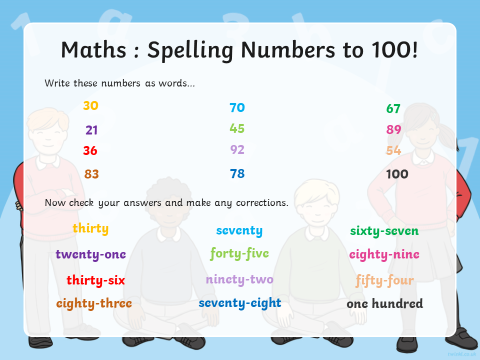 Maths     Level 1 challenge:   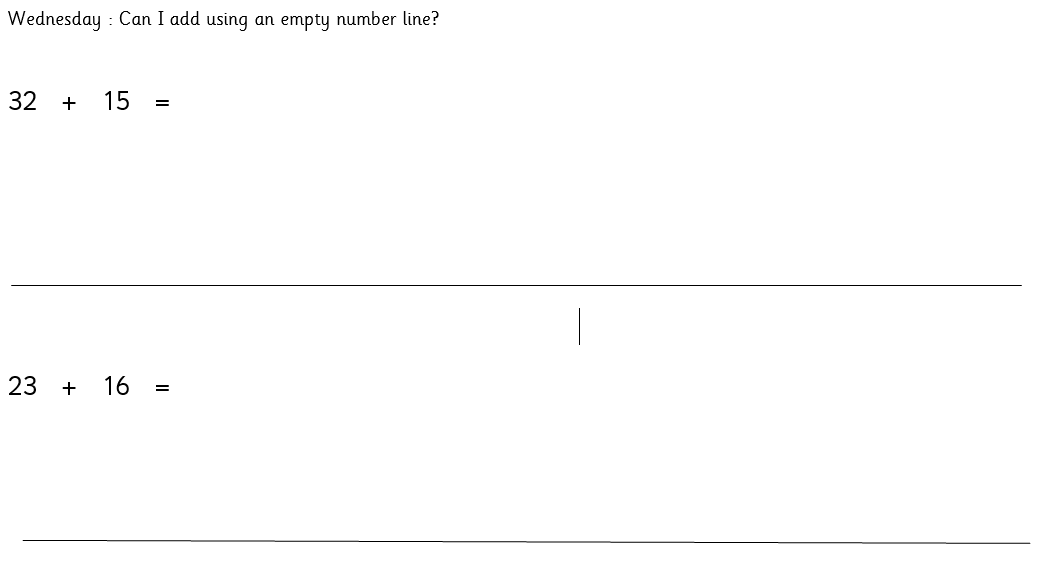 Level 2 challenge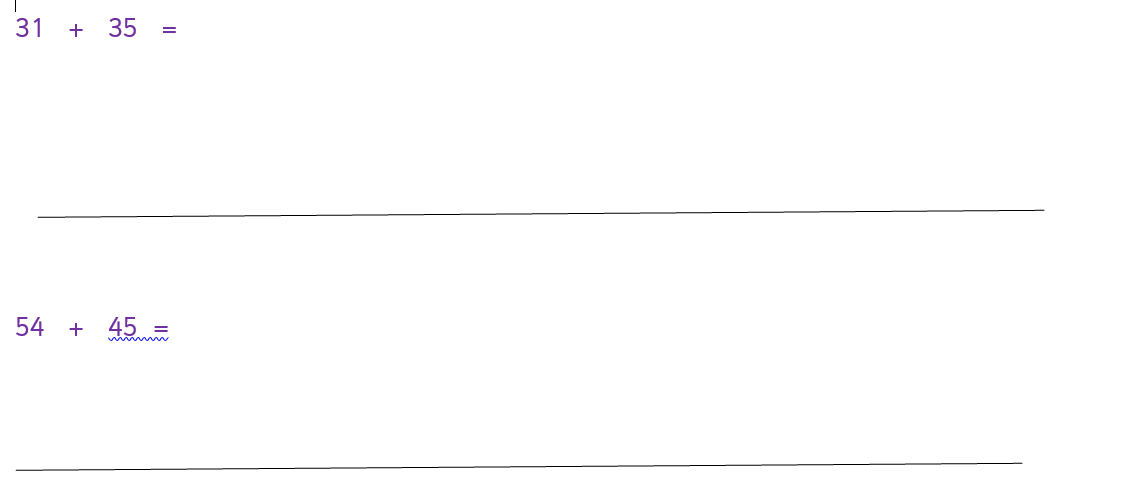 Level 3 challenge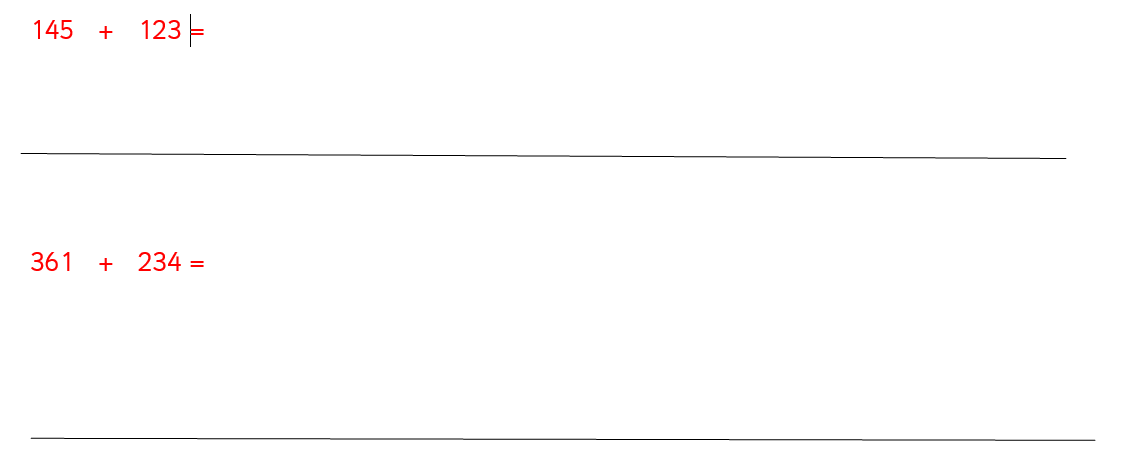 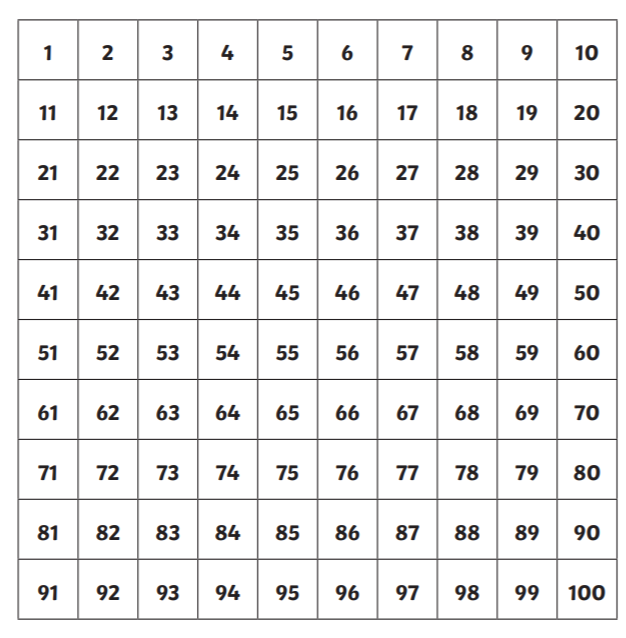 MORNINGLet’s get started  challengeSee belowMaths Learning objective: Can I add a one digit number to a two digit number using an empty number line?Can I add a two digit number to a two digit number using an empty number line to help me?Introduction:Yesterday we used a number line or 100 square to add 2 numbers.Today we will add using an empty number line.           First try 34  +  12  =            Look at the number you are adding on i.e. 12.             12 can be added on as 1 ten and 2 ones.                      +10                               +1             +134                              44        45        46Next watch https://www.youtube.com/watch?v=XFNyCoMdfsE Now try the sums below using an empty number line.Additional challenge: try adding hundreds. Activity:Try the challenges below- go as far as you can but complete at least the first sheet. English Learning objective:  Can I write the middle of a story? Can I use the sounds and spelling rules I know?IntroductionThis week you are writing a story about some elves.First you planned your story then you wrote the story start.Read back your story start from yesterday. Are you happy with it? If you are happy then look at your story mountain for the middle of the story. Activity Today you will be introducing your elves and saying how they help people. First say who they are. For example.There lived 2 elves. One was called Smiley because he was always smiling. In fact his smile was so big it went from ear to ear. The other was……Now write a description for each. Say what they wore and what they were like. For example:Smiley wore a short, stripy jumper and long, stripy trousers. Even his socks were stripy. Everything he wore was stripy and rainbow coloured. Next explain how they help people. For example:Smiley was great at helping people and do you know how he did it? Well he …….Each time your write think it, say it, write it, check it. Activity : Write the middle part of your story ONLY Remember to use your own ideas, not mine!Handwriting/ spellings/ grammar, punctuation   or phonicsLearning objective: Can I use a capital letter for a person’s name?Introduction:This week we are learning about capital letters, full stops and commas.Today we will be thinking about capital letters for names of people.Watch the video – Activity 3https://www.bbc.co.uk/bitesize/articles/zh7bgwx Activity Draw 3 vegetables and turn them into characters. First draw a face and then add clothes and accessories e.g. jewellery or a sports head band. Next colour in. Then think of a name e.g. Colin the carrot.Remember their names should start with a capital letter.Check your story work – do your character’s names all have capital letters?Keep your characters for Friday. Lunchtime!AFTERNOON Reading Read at least 3 pages of a reading book. Or find some more ‘Funnybones’ stories online PE  You have a choice - it may depend on the weather!Go for a walk or bike ride.Practise your ball skills in the garden- CAREFULLY!Do a cosmic yoga session https://www.youtube.com/user/CosmicKidsYogaComplete today’s Joe Wicks challenge  Story/ yoga/ mindfulness activity   Have a walk round your garden or look out whilst you are on a longer walk. What can you see that you have never noticed before, or which surprises you?Additional notes for parents. Well done! Half way through another week of home learning!Next Monday, you will need 6 hardboiled eggs if you wish to take part in the science experiment.